RTPP – Res 420/04 ANTT | IMDG / DPC / ANTAQ | ICAO-TI / IATA-DGFT / ANACProduto não classificado como perigoso para o transporte, conforme regulamentações acima Outras informações relativas ao transporte: Evitar o transporte em veículos onde o espaço de carga não esteja separado da cabine de condução.  Assegurar que o condutor do veículo conhece os riscos potenciais da carga bem como as medidas a tomar em caso de acidente ou emergência. Antes de transportar os recipientes, verificar se estão bem fixados.Portaria nº 229 de 2011/MTE (que altera a Norma Regulamentadora “NR 26”, que trata de Sinalização de Segurança).Decreto 2.657/1998 - promulga a Convenção Nº 170 da OIT, relativa a segurança na utilização de produtos químicos no trabalho, assinada em Genebra, em 25 de julho de 1990.O Decreto nº 2657 de 1998 (ratificou no Brasil a Convenção Nº 170 da OIT)Lei 9.605/1998 Crimes Ambientais. Lei 8.098/1990 Código de Defesa do Consumidor.Exigências regulamentares estão sujeitas a mudanças e podem diferir de uma região para outra; é responsabilidade do usuário assegurar que suas atividades estejam de acordo com a legislação local, federal, estadual e municipal.PRODUTO CONTROLADO: Não aplicável.“Esta Ficha de Informações de Segurança de Produtos Químicos foi elaborada de acordo com as orientações da NBR 14725 emitida pela ABNT – Associação Brasileira de Normas Técnicas. As informações contidas nesta FISPQ representam os dados atuais e refletem com exatidão, nosso melhor conhecimento sobre o manuseio apropriado deste produto, sob condições normais e de acordo com as recomendações apresentadas na embalagem e na literatura técnica. Considerando a variedade de fatores que podem afetar seu processamento ou aplicação, as informações contidas nesta ficha não eximem os processadores da responsabilidade de executar seus próprios testes e experimentos. Qualquer outro uso do produto, envolva ou não o uso combinado com outro produto, ou que utilize processo diverso do indicado, é de responsabilidade exclusiva do usuário”.REFERÊNCIAS: [ABNT NBR 14725/2014] – Ficha de informações de segurança de produtos químicos (FISPQ)[RESOLUÇÃO Nº 420/04 ANTT] Agência Nacional de Transportes Terrestres - Aprova as Instruções Complementares ao Regulamento do Transporte Terrestre de Produtos Perigosos.[HSNO] NOVA ZELÂNDIA. HSNO Chemical Classification and Information Database (CCID)[ECHA] União Europeia. ECHA European Chemical AgencyTERRESTRE (FERROVIAS, RODOVIAS): Agência Nacional de Transporte Terrestre (ANTT);HIDROVIÁRIO (MARÍTIMO, FLUVIAL, LACUSTRE): código International Maritime Dangerous Goods - Code (código IMDG); Norma-5 da Diretoria de Portos e Costas do Ministério da Marinha (DPC): Agência Nacional de Transporte Aquaviário (ANTAQ);AÉREO: International Civil Aviation Organization - Technical Instructions (ICAO-TI). International Air Transport Association - Dangerous Goods Regulations (IATA-DGFT); Agência Nacional de Aviação Civil (ANAC).*Abreviações:NA: Não AplicávelND: Não disponívelOSHA: Administração de Segurança e Saúde OcupacionalLD50: dose letal para 50% da população infectada LC50: concentração letal para 50% da população infectada CAS: chemical abstracts  serviceTLV-TWA: é a concentração média ponderada permitida para uma jornada de 8 horas de trabalhoTLV-STEL: é o limite de exposição de curta duração-máxima concentração permitida para um exposição contínua de 15 minutosACGIH: é uma organização de pessoal de agências governamentais ou instituições educacionais engajadas em programas de saúde e segurança ocupacional. ACGIH desenvolve e publica limites de exposição para centenas de substâncias químicas e agentes físicos.PEL: concentração máxima permitida de contaminantes no ar, aos quais a maioria dos trabalhadores pode ser repetidamente exposta 8 horas dia, 40 horas por semana, durante o período de trabalho (30 anos), sem efeitos adversos à saúde.OSHA: agência federal dos EUA com autoridade para regulamentação e cumprimento de disposições na área de segurança e saúde para indústrias e negócios nos USA. IMDG: Internacional Maritine Code for Dangerous Goods – código internacional para o transporte de materiais perigosos via marítima. PNEC: Concentração previsivelmente sem efeitos.OIT - Organização Internacional do TrabalhoMTE - Ministério do Trabalho e Emprego 1. IDENTIFICAÇÃO1. IDENTIFICAÇÃONome da substância ou mistura (nome comercial)LIMPA RADIADORCódigo interno de       identificação do produtoON-010Principais usos recomendados para a substância ou misturaLimpeza do sistema de arrefecimentoNome da EmpresaMULTIFIX PECAS AUTOMOTIVAS LTDAEndereçoRua Beco José Paris 115, Sarandi – Porto Alegre - RSTelefone para contato(51) 3364-64642. IDENTIFICAÇÃO DE PERIGOS2. IDENTIFICAÇÃO DE PERIGOSClassificação do produtoCorrosão/irritação à pele – Categoria 3Toxicidade para órgãos-alvo especíﬁcos – Exposição única – Categoria 3Elementos apropriados de rotulagemElementos apropriados de rotulagemSímbolo GHS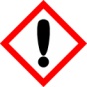 Palavras de advertênciaATENÇÃO!Frases de perigoH316: Provoca irritação moderada à pele  H335: Pode provocar irritação das vias respiratórias  Frases de precauçãoGeral P103 Leia o rótulo antes de utilizar o produto. Frases de precauçãoPrevenção: 	P261 Evite inalar as poeiras/fumos/gases/névoas/vapores/aerossóis.  P264 Lave as mãos cuidadosamente após o manuseio. P270 Não coma, beba ou fume durante a utilização deste produto.P271 Utilize apenas ao ar livre ou em locais bem ventilados.Frases de precauçãoResposta	P332 + P313 Em caso de irritação cutânea: Consulte um médico.   P304 + P340 EM CASO DE INALAÇÃO: Remova a pessoa para local ventilado e a mantenha em repouso numa posição que não dificulte a respiração.  P312 Caso sinta indisposição, contate um CENTRO DE INFORMAÇÃO TOXICOLÓGICA/médico.  	Frases de precauçãoArmazenamento P403 + P233 Armazene em local bem ventilado. Mantenha o recipiente hermeticamente fechado. P405 Armazenar em local fechado à chave.  Frases de precauçãoEliminaçãoP501 Descarte o conteúdo/recipiente de acordo com as normas locais (ver item 13). Outros perigos que não resultam em uma classificaçãoNão possui outros perigos.3. COMPOSIÇÃO E INFORMAÇÕES SOBRE OS INGREDIENTES3. COMPOSIÇÃO E INFORMAÇÕES SOBRE OS INGREDIENTES3. COMPOSIÇÃO E INFORMAÇÕES SOBRE OS INGREDIENTESProduto químicoEste produto é uma misturaEste produto é uma misturaNome químico comum ou nome genéricoNÚMERO DE CASConcentração (%)Água Desmineralizada7732-18-5De 0% á 89,99%Soda Cáustica Escamas 1310-73-2De 0% á 5%Hexilenoglicol107-41-5De 0% á 5%Corante em PóSegredo Industrial De 0% á 0,01%4. MEDIDAS DE PRIMEIROS SOCORROS4. MEDIDAS DE PRIMEIROS SOCORROSInalaçãoNo caso de inalação acidental de vapores ou produtos de decomposição, se deslocar paraum local arejado. Manter em repouso. Consulte imediatamente um médico.OlhosLave imediatamente com água corrente e também em baixo das pálpebras por, pelo menos, 15 minutos. Se a irritação ocular persistir, consultar um médico.PeleRemover imediatamente a roupa e os sapatos contaminados. Lavar imediatamente, abundantemente e de forma prolongada (15 minutos pelo menos). Se necessário, consultar o médico.IngestãoNÃO provoque vômito. Lave a boca com água corrente. Consultar o médico.Sintomas e efeitos mais importantes, agudos ou tardios Inalação: Pode provocar irritação das vias respiratórias. Pele: Pode causar irritação. Olhos: Provoca irritação aos olhos com vermelhidão e dor. Ingestão: Pode ser nocivo se ingerido. Nota ao médicoSe necessário, o tratamento sintomático deve compreender, sobretudo, medidas de suporte como correção de distúrbios hidroeletrolíticos, metabólicos, além de assistência respiratória.5. MEDIDAS DE COMBATE A INCÊNDIO5. MEDIDAS DE COMBATE A INCÊNDIOMeios de extinção Névoa de água. Pó seco. Espuma. Dióxido de carbono (CO2).Perigos específicos da substância ou misturaO incêndio pode produzir gases tóxicos e irritantes além de Monóxido de Carbono e Dióxido de Carbono.Medidas de proteção da equipe de combate a incêndioBombeiros: Utilizar equipamento de respiração autônoma e roupas apropriadas contra incêndio. Não entrar em áreas confinadas sem equipamento de proteção adequado (EPI); isto deve incluir máscaras autônomas para proteção contra os efeitos perigosos dos produtos de combustão ou da falta de oxigênio.Isole a área de risco e proíba a entrada de pessoas. Em caso de incêndio utilize spray de água para resfriar os contêineres expostos ao fogo. Mantenha distância segura das chamas para evitar queimaduras por irradiação. Use processos de extinção que preservem o meio ambiente.6. MEDIDAS DE CONTROLE PARA DERRAMAMENTO OU VAZAMENTO6. MEDIDAS DE CONTROLE PARA DERRAMAMENTO OU VAZAMENTOPrecauções pessoais, equipamentos de proteção e procedimentos de emergência.Precauções pessoais, equipamentos de proteção e procedimentos de emergência.Para o pessoal que não faz parte dos serviços de emergênciaIsole a área de derramamento ou vazamento em um raio de 50 metros, no mínimo, em todas as direções. Utilize roupas, luvas e proteção para os olhos. Não tocar, permanecer ou caminhar sobre o produto derramado. Evitar áreas baixas. Afastar-se do local do vazamento mantendo-se posicionado a favor do vento (de costas para o vento) para evitar contaminação. Para o pessoal do serviço de emergênciaUtilizar roupas de proteção impermeáveis e resistentes a produtos químicos. Providenciar o aterramento de todo o equipamento que será utilizado na manipulação do produto derramado. Eliminar todas as possíveis fontes de ignição, tais como, chamas abertas, elementos quentes sem isolamento, faíscas elétricas ou mecânicas, cigarros, circuitos elétricos, etc. Impedir a utilização de qualquer ação ou procedimento que provoque a geração de fagulhas ou chamas.Precauções ao meio ambienteIsole a área do acidente. Impedir o alastramento do produto derramado, evitando a contaminação de rios e mananciais. Estanque o vazamento, se possível, evitando contato com a pele e com as roupas. Nunca descarte o material derramado para redes de esgoto. Vazamentos devem ser comunicados ao fabricante e/ou aos órgãos ambientais.Métodos e materiais para a contenção e limpezaUtilizar diques ou barreiras naturais para conter o vazamento do produto. Absorver com material absorvente inerte (areia, diatomita, vermiculita). Caso seja possível estanque o vazamento utilizando batoques, cinta de vedação ou invertendo o furo/rasgo/amassado para cima. Em caso de transbordo verificar um local apropriado e realizar os procedimentos de segurança descritos acima e obedecendo os procedimentos da NBR14064 ABNT. Os resíduos devem ser descartados conforme legislação ambiental local, estadual ou federal.7. MANUSEIO E ARMAZENAMENTO7. MANUSEIO E ARMAZENAMENTOPrecauções para o manuseio seguroNão fumar no local de trabalho. Utilizar Equipamento de Proteção Individual. Garantir ventilação adequada no local de trabalho.  Nos locais onde se manipulam produtos químicos deverá ser realizado o monitoramento da exposição dos trabalhadores, conforme PPRA (Programa de Prevenção de Riscos Ambientais) da NR-9. Manusear de acordo com as boas práticas industriais de higiene e segurança. As instalações de armazenagem e de utilização devem ser equipadas com instalações de lavagem de olhos e um chuveiro de segurança. As vestimentas e EPI’s sempre devem ser limpas e verificadas antes de uso. Utilize sempre para higiene pessoal água, sabão e cremes de limpeza. Bons procedimentos operacionais e de higiene industrial ajudam a reduzir o risco no manuseio de produtos químicos.Condições de armazenamento seguro, incluindo qualquer incompatibilidadeArmazenar em área coberta, seca e arejada. Proteger as embalagens de danos físicos. Usar e estocar com ventilação adequada. Materiais incompatíveis: Ácidos fortes, agentes redutores fortes, agentes oxidantes fortes, anidrido ácido e cloretos ácidos.Manter a embalagem bem fechada quando não estiver em uso. Estes recipientes não devem ser reutilizados para outros fins e devem ser dispostos em locais adequados.8. CONTROLE DE EXPOSIÇÃO E PROTEÇÃO INDIVIDUAL8. CONTROLE DE EXPOSIÇÃO E PROTEÇÃO INDIVIDUALParâmetros de controleHexileno glicol:TLV - C (ACGIH): 25 ppmMedidas de controle de engenhariaGarantir ventilação adequada, especialmente em áreas confinadas.Medidas de proteção pessoalMedidas de proteção pessoalProteção respiratóriaUsar respirador com um filtro apropriado.Proteção para as mãosLuvas de proteção.Proteção para os olhos/faceÓculos de segurança para produtos químicos.Proteção para pele Escolher uma proteção para o corpo conforme a quantidade e a concentração das substâncias perigosas no local de trabalho. Retirar e lavar a roupa contaminada.Perigos térmicosNão possui.9. PROPRIEDADES FÍSICAS E QUÍMICAS 9. PROPRIEDADES FÍSICAS E QUÍMICAS Aspecto(estado físico, forma, cor)Líquido denso azulLíquido denso azulOdor e limite de odorDoce (limite de odor: dados não disponíveis)pHNão disponível Ponto de fusão/ponto de congelamentoNão disponívelPonto de ebulição inicial e faixa de temperatura de ebuliçãoNão disponívelPonto de fulgorNão disponívelTaxa de evaporaçãoNão disponívelInflamabilidade (sólido; gás)Não disponívelLimite inferior/superior de inflamabilidade ou explosividadeInferior: 1,3%. Superior: 9%Pressão do vaporNão disponívelDensidade do vaporNão disponívelDensidade 0,9201 a 0,924 (água a 4ºC=1) a 20ºCSolubilidade(s)Miscível em água. Miscível com a maioria dos solventes orgânicos.Coeficiente de Participação – n-octanol/águaNão disponívelTemperatura de autoigniçãoNão disponívelTemperatura de decomposiçãoNão disponívelViscosidadeNão disponívelFaixa de destilaçãoNão disponível10. ESTABILIDADE E REATIVIDADE10. ESTABILIDADE E REATIVIDADEReatividadeNão disponível.Estabilidade químicaProduto estável em condições normais.Possibilidade de Reações perigosasNão disponível.Condições a serem evitadasCalor, chamas e faíscas. Exposição à umidade. Impedir a formação de cargas eletrostáticas. Fontes diretas de calor.Materiais incompatíveisÁcidos fortes, agentes redutores fortes, agentes oxidantes fortes, anidrido ácido e cloretos ácidos.Produtos perigosos da decomposiçãoPor combustão ou decomposição térmica (pirólise), libera: Óxidos de carbono (CO+CO2).11. INFORMAÇÕES TOXICOLÓGICAS11. INFORMAÇÕES TOXICOLÓGICASToxicidade AgudaToxicidade aguda oral:LD0: 2.000 mg/kg - Rato , masculino e femininoMétodo: Método da dosagem fixaToxicidade aguda inalatória:CL50 - 8 h ( vapor ) : > 66 ppm - Rato , masculino e femininoMétodo: OECD Test Guideline 403Não é classificado como perigoso para toxicidade aguda por inalação, segundo o GHS.Não foi observada mortalidade nessa concentração.Concentração de vapor saturadoDados bibliográficosToxicidade aguda dérmica:LD0 2.000 mg/kg - Coelho , machoMétodo: OECD Test Guidelines 402Corrosão/irritação à pele  Provoca irritação moderada à pele  Lesões oculares graves/irritação ocularNão classificado.Sensibilização respiratória ou à peleNão classificado.Mutagenicidade em células germinativasNão classificado.CarcinogenicidadeNão classificado.Toxicidade à reproduçãoNão classificado.Toxicidade para órgãos-alvo específicos – exposição únicaPode provocar irritação das vias respiratórias  Toxicidade para órgãos-alvo específicos – exposição repetidaNão classificado.Perigo por aspiraçãoNão classificado.12. INFORMAÇÕES ECOLÓGICAS12. INFORMAÇÕES ECOLÓGICASEcotoxicidadeToxicidade aguda para os peixes:CL50 - 96 h : 8.690 mg/L - Pimephales promelas (vairão gordo)Ensaio por escoamentoMétodo: OECD Test Guidelines 203CL50 - 96 h : 12.800 mg/L - Lepomis macrochirus (Peixe-lua)Ensaio por escoamentoMétodo: OECD Test Guidelines 203CL50 - 96 h : 9.450 mg/L - Oncorhynchus mykiss (truta arco-íris)Ensaio por escoamentoMétodo: OECD Test Guidelines 203Toxicidade aguda para as dáfnias e outros invertebrados aquáticos:CE50 - 48 h : 5.410 mg/L - Daphnia magna (pulga d’água ou dáfnia)Ensaio estáticoMétodo: OECD Test Guidelines 202Toxicidade a plantas aquáticas:CE50 - 72 h : > 420 mg/L - Pseudokirchneriella subcapitata (alga verde)Método: OECD Test Guidelines 201Toxicidade aos microorganismos:NOEC - 10 Dias : 200 mg/L - Pseudomonas putida Ensaio estático Dados bibliográficosPersistência/degradabilidadeBiodegradabilidade aeróbica finalMétodo: OECD Test Guidelines 30181 % - 28 dRapidamente biodegradável.Biodegradabilidade aeróbica finalMétodo: OECD Test Guidelines 30163 % - 20 dRapidamente biodegradável.Água do marPotencial BioacumulativoNão potencialmente bioacumulável.Mobilidadeno soloDestino final do produto: Água.Outros efeitos adversosDados não disponíveis.13. CONSIDERAÇÕES SOBRE DESTINAÇÃO FINAL13. CONSIDERAÇÕES SOBRE DESTINAÇÃO FINALMétodos recomendados para destinação finalNunca descarte em esgotos ou no meio ambiente. Restos de produtos devem ser eliminados de acordo com as regulamentações federais, estaduais e municipais de saúde e de meio ambiente, aplicáveis e vigentes: ABNT-NBR 10.004/2004 e ABNT-NBR 16725.Embalagem usada: Sua disposição deve estar em conformidade com todas as regulamentações ambientais e de saúde aplicáveis, obedecendo-se os mesmos critérios aplicáveis a produtos.14. INFORMAÇÕES SOBRE TRANSPORTE15. INFORMAÇÕES SOBRE REGULAMENTAÇÕES16. OUTRAS INFORMAÇÕESPreparada porVia Brasil Consultoria em Transporte de Produtos Perigosos